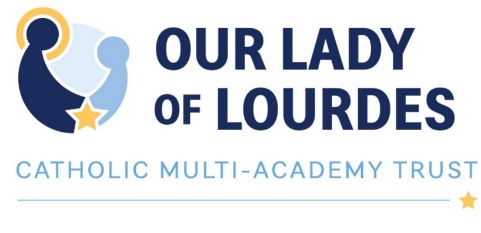 PERSON SPECIFICATIONPost: Trust Senior Grounds Officer									April 2021Requirements Post holder requirementsEssential (E)Desirable (D)How this element will be verifiedApplication (A)Interview(I)Practical Tasks (T)Education/experience Education/experience Education/experience Experience in a grounds maintenance or soft landscaping roleEAExperience of working in an educational environmentDAExperience of tree work incl. felling and processing trees up to 380mm, felling Small trees up to 380mm incl. takedown of hung-up trees using hand tools, felling medium trees (380 – 760mm diameter)DA / IExperience of operating mowers, brush cutters & trimmers, chainsaws and crosscutters, wood chippers, stump grindersEA/IKnowledge of Health & Safety regulations relating to general grounds maintenance including mowers, brush cutters & trimmers, chainsaws and crosscutters, wood chippers, stump grinders, felling and processing trees up to 380mm, felling Small trees up to 380mm incl. takedown of hung-up trees using hand tools, felling medium trees (380 – 760mm diameter), safe use of pesticides, pest control and the Wildlife (Protection) Act 2002EA / I/ TRecognised qualification in grounds maintenance e.g. BTEC, C&G Land-based or Environmental ServicesDAUK driving licence with trailer towing categoryEAPA1 / PA6a Pesticides CertificateEA / IWillingness to develop, acquire knowledge and advanceEA / IAbility to contribute to developing and reviewing planned maintenance schedulesEIPrevious experience of maintaining buildings and groundsEAInstallation and maintenance of fencingInstallation and maintenance of fencingInstallation and maintenance of fencingLeadership and skills Initiative and problem-solving skills EA / ICurrent UK driving licence with class A entitlement to drive a van up to 3,500kg maximum authorised mass (MAM) towing a trailer of up to 3.500kg combined MAMEA / IMotivate, enthuse and inspire colleagues EIFamiliarity with Microsoft Office applications and the ability to acquire and update skills as software packages developEA / TWork proactively as a team member liaising with colleagues EISkilled in a range of building or building services disciplinesDA / TAttributes Attributes Attributes A flexible attitude towards the role, duties and hours EISupportive of colleaguesEICommitted to the aims of the Our Lady of Lourdes TrustEIUnderstanding of the distinctive nature and Catholic ethos of the trustEIClear view of what high standards and performance looks likeEICommitment to Safeguarding principlesEICommitment to sound environmental principlesEI